TEBLİĞ TEBELLÜĞ	20..-20.. Eğitim ve Öğretim yılı …. yarıyılında yabancı uyruklu öğrenci olarak kayıt yaptırdım. Öğrenci ikamet izni alabilmek için ekte verilen Beyan/Kontrol belgesini eksiksiz olarak doldurup ekinde yer alan belgeler ile birlikte en geç 15 gün içerisinde Necmettin Erbakan Üniversitesi Öğrenci İşleri Daire Başkanlığına başvuru yapacağım konusunda bilgilendirildim. Süresi içerisinde başvuru yapmadığım takdirde her türlü yasal sorumluluğu kabul ettiğimi beyan ediyorum.TEBLİĞ EDEN (ANNUNCIATOR)	                              TEBELLÜĞ EDEN (RECIPIENT)         Enstitü Personeli                                                                                    Yabancı Uyruklu Öğrenci         Institute Personnel                                                                                   Foreign StudentEk: Beyan/Kontrol Belgesi6458 sayılı Kanunun 38. maddesi çerçevesinde istenilen aşağıdaki belgelerin ekte sunulduğuna dair işbu tebliğ tebellüğ belgesi düzenlenerek altı imza altına alınmış, tebliğ belgesinin bir sureti tarafınıza verilmiş olup, bir sureti il göç idaresi müdürlüğüne gönderilecektir.   This notification and acknowledgement document stating that the following documents requested within the framework of Article 38 of the Law No. 6458 are attached, has been issued and signed, a copy of the notification document has been given to you, and a copy will be sent to the provincial directorate of migration management.											     ….. / …… / …..	                                                                                                                                    (Tarih)												   (Date)BELGELER: DOCUMENTS:İkamet izni kayıt/başvuru formu (öğrenci tarafından ıslak imzalı şekilde)Residence permit registration/application form (wet-signed by the student)Pasaport ya da pasaport yerine geçen belge (aslı görüldü şeklinde)Passport or passport substitute document (in the form of original seen)Öğrencilik durumunu gösterir belgeDocument showing student status4 adet biometrik fotoğraf4 pieces of biometric photosGeçerli sağlık sigortası (GSS ya da ikamet izni talep süresini kapsayan özel sağlık sigortası)Valid health insurance (GSS or private health insurance covering the period of residence permit request)Kalacağı adres bilgilerini gösterir belgeDocument showing the address information where you will stayKendi evinde kalıyorsa, tapu fotokopisi (uzatma başvurularında “yerleşim yeri belgesi ve fatura” yeterlidir)If you are staying in your own house, a copy of the title deed (for extension applications, “document showing the place of residence and a bill” is sufficient)Kira sözleşmesi ile kalıyorsa, kira sözleşmesinin noter onaylı örneğiIf you are staying with a rental agreement, a notarized copy of the rental agreementOtel vb. konaklama yerlerinde kalınıyorsa, bu yerlerde kalındığına dair belgeIf you are staying in accommodations such as hotels, etc. proof of your stay in these placesÖğrenci yurtlarında kalınıyorsa, yurtta kalındığına dair belgeIf you are staying in a student dormitory, document showing that you are staying in the dormitoryDestekleyici yanında kalınıyorsa, yanında kaldığı kişinin noter onaylı taahhüdü (Destekleyici evli ise ayrıca eşinin de noter onaylı taahhüdü) If you are staying in a third person’s residence, the notarized undertaking of the host (if the host is married, also the notarized undertaking of the spouse)İkamet izni belge bedelinin ödendiğine dair makbuzReceipt showing that you have paid the residence permit document fee18 yaşından küçük yabancılar için; vize muafiyetiyle ya da farklı amaca yönelik vizeyle gelenler için; veli/vasi bilgisini içeren belge (doğum belgesi, aile belgesi vb.) ve veli/vasi/yasal temsilcisi tarafından verilen muvafakatname (amacına uygun vizeyle ((öğrenim vizesi)) gelenler için; muvafakatname ve veli/vasi bilgisini içeren belge eklenmeyecektir.)For foreigners under 18 years of age; for those arriving with a visa exemption or with a visa for a different purpose; the document containing the information of the parent/guardian (birth certificate, family certificate, etc.) and the deed of consent given by the parent/guardian/legal representative (for those arriving with a visa suitable for the purpose ((education visa)); the deed of consent and the document containing the information of the parent/guardian will not be added).TEBLİĞ EDEN ANNUNCIATOR	                                 TEBELLÜĞ EDEN RECIPIENT         Üniversite Personeli                                                                               Yabancı Öğrenci         University Personnel                                                                               Foreign Student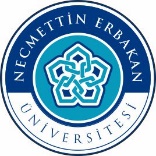 T.C.NECMETTİN ERBAKAN ÜNİVERSİTESİ MüdürlüğüneNECMETTİN ERBAKAN ÜNİVERSİTESİNECMETTİN ERBAKAN UNIVERSITYBEYAN/KONTROL BELGESİDECLARATION/CONTROL DOCUMENTBEYAN/KONTROL BELGESİDECLARATION/CONTROL DOCUMENTBEYAN/KONTROL BELGESİDECLARATION/CONTROL DOCUMENTBEYAN/KONTROL BELGESİDECLARATION/CONTROL DOCUMENTe-İkamet Başvuru Noe-Residence Application NumberÖğrencinin Evraklarını Ofise Teslim Tarihi Date of Submission of the Student's Documents to the OfficeYabancı Kimlik NoForeigner ID NoPasaport NoPassport NoAdıNameSoyadıSurnameUyruğuNationalityDoğum TarihiDate of BirthAdresAddressTel NoTel NoMailE-MailÖğrencinin İletişim BilgisiStudent's Contact Details